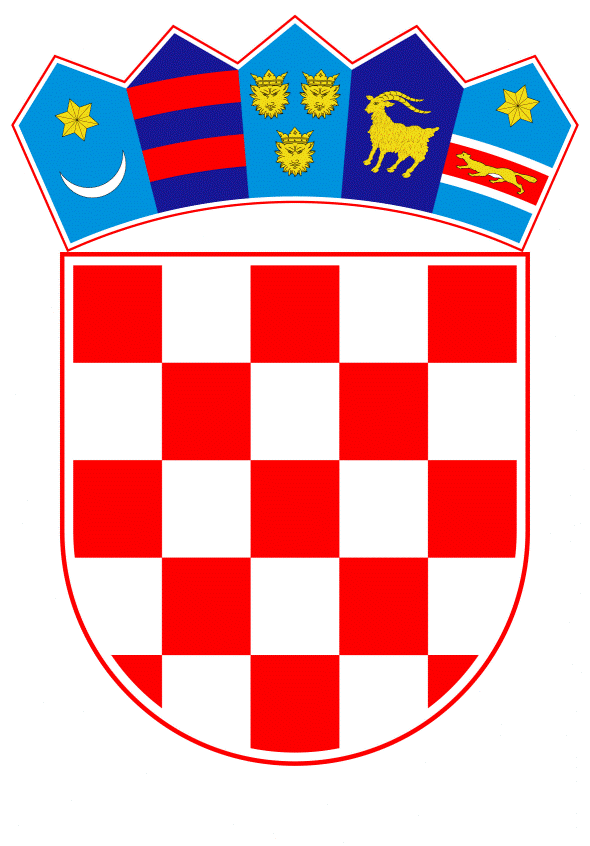 VLADA REPUBLIKE HRVATSKEZagreb, 24. rujna 2020.______________________________________________________________________________________________________________________________________________________________________________________________________________________________Banski dvori | Trg Sv. Marka 2 | 10000 Zagreb | tel. 01 4569 222 | vlada.gov.hrPRIJEDLOGNa temelju članka 25. stavka 1. Zakona o proračunu (Narodne novine br. 87/08, 136/12 i 15/15), Vlada Republike Hrvatske je na sjednici održanoj _____________ 2020. donijelaZAKLJUČAKUsvajaju se Smjernice za izradu državnog proračuna Republike Hrvatske za 2021. i projekcija za 2022. i 2023., u tekstu koji je Vladi Republike Hrvatske dostavilo Ministarstvo financija aktom, Klase: 400-06/20-01/276; Urbroja: 513-05-01-20-66, od 21. rujna 2020. godine.Zadužuje se Ministarstvo financija da o usvajanju Smjernica za izradu državnog proračuna Republike Hrvatske za 2021. i projekcija za 2022. i 2023. iz točke 1. ovoga Zaključka, na odgovarajući način, izvijesti sva nadležna ministarstva i druga nadležna tijela državne uprave. Klasa:Urbroj:Zagreb, ____________PREDSJEDNIK    mr. sc. Andrej PlenkovićOBRAZLOŽENJESmjernice za izradu državnog proračuna Republike Hrvatske predstavljaju srednjoročni dokument Vlade RH koji definira smjer i ciljeve ekonomske politike, kao i visinu financijskih planova ministarstava i drugih proračunskih korisnika državnog proračuna za razdoblje 2021. - 2023. Program konvergencije predstavlja strateško polazište za izradu Smjernica za izradu državnog proračuna Republike Hrvatske, prema kojima se očekuje da kretanje fiskalnog salda i javnog duga bude u skladu s odredbama Zakona o fiskalnoj odgovornosti i odredbama Pakta o stabilnosti i rastu.Smjernice sadrže: (1) ciljeve ekonomske politike za trogodišnje razdoblje; (2) makroekonomski i fiskalni okvir RH te (3) visinu financijskog plana državnog proračuna po razdjelima organizacijske klasifikacije za prethodnu i tekuću proračunsku godinu, kao i visinu financijskog plana u narednom trogodišnjem razdoblju. Financijski plan obuhvaća visinu sredstava potrebnih za provedbu postojećih programa odnosno aktivnosti koje proizlaze iz trenutno važećih propisa te visinu sredstava potrebnih za uvođenje i provedbu novih ili promjenu postojećih programa odnosno aktivnosti. Smjernice također sadrže i ciljane vrijednosti salda kojih se izvanproračunski korisnici, odnosno trgovačka društva i druge pravne osobe koja ulaze u obuhvat sektora opće države, trebaju pridržavati u nadolazećem srednjoročnom razdoblju.Ministarstvo financija je izradilo Smjernice, koje Vlada usvaja zaključkom.Donošenjem Zaključka i pripadajućih Smjernica za izradu državnog proračuna Republike Hrvatske ostvaruju se obveze temeljem članka 25. Zakona o proračunu. Predlagatelj:Ministarstvo financijaPredmet:Prijedlog zaključka kojim se usvajaju Smjernice za izradu državnog proračuna Republike Hrvatske za 2021. i projekcija za 2022. i 2023. 